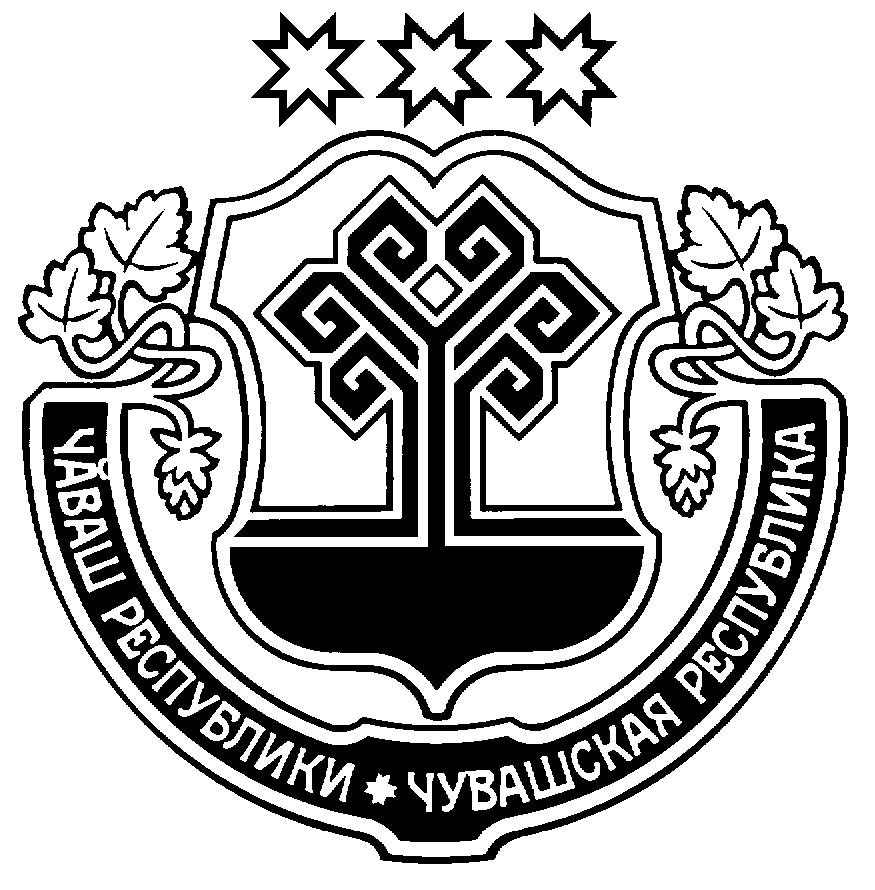 Чăваш Республикин                                                              Администрация    Пăрачкав район                                                                Порецкого района   администрацийĕ                                                          Чувашской Республики       ЙЫШĂНУ                                                                   ПОСТАНОВЛЕНИЕ           20.01. 2017    № 15                                                              20.01.2017    № 15  Пăрачкав сали                                                                       с. ПорецкоеО внесении изменений в постановлениеадминистрации Порецкого района № 273  от  07.08.2013  «Об утверждении Положения о межведомственнойкомиссии Порецкого района по обеспечению благоустроенными жилыми помещениями специализированного жилищного фонда по договорам найма специализированных жилых помещений детей-сирот и детей, оставшихся без попечения родителей, лиц из числа детей-сирот и детей, оставшихся без попечения родителей»Администрация Порецкого района п о с т а н о в л я е т :1. Вывести из Состава межведомственной комиссии Порецкого района по обеспечению  благоустроенными  жилыми  помещениями  специализированного  жилищного  фонда  по договорам  найма  специализированных  жилых  помещений  детей - сирот  и  детей, оставшихся  без  попечения  родителей,  лиц  из  числа  детей – сирот  и  детей, оставшихся без попечения родителей, утвержденный постановлением администрации Порецкого района № 273  от 07.08.2013 (с изменениями от 22.07.2014 № 327, 03.10.2014 № 437, 29.10.2014 № 462, 17.06.2016 № 172), Гринькину О.А. 2. Настоящее   постановление   вступает   в   силу   после   его  официального опубликования.	Глава администрацииПорецкого района                                                                                                      Е.В. Лебедев